	MĚSTO ŽATEC	USNESENÍ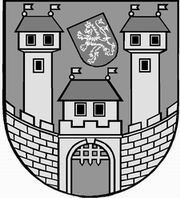 	z 	4	. jednání Rady města Žatce 	konané dne	16.2.2015Usnesení č. 	91  /15	-	131 /15	  91/15	Schválení programu	  92/15	Kontrola usnesení	  93/15	Informace o investičních akcích	  94/15	Zahájení výběrového řízení „Revitalizace Dukelské ulice v Žatci – 	Šafaříkova/Škréty“	  95/15	Výběr zhotovitele stavby: „Údržbové práce mostů a lávek, Žatec“	  96/15	Rozpočtová změna – přesun nevyčerpaných finančních prostředků	  97/15	Rozpočtová změna – poradenství komunikace, místní hospodářství	  98/15	Podnájemní smlouva Nemocnice Žatec, o.p.s.	  99/15	Bytové otázky	 100/15	Nájemné a pachtovné v roce 2015	 101/15	Žádost fyzické osoby	 102/15	Záměr prodat část pozemku p.p.č. 5617/6 v k.ú. Žatec	 103/15	Záměr prodat pozemek p.p.č. 7349 v k.ú. Žatec	 104/15	Záměr prodat pozemky p.p.č. 6824 a st.p.č. 30/1 v k.ú. Žatec	 105/15	Záměr prodat část pozemku p.p.č. 6901/1 v k.ú. Žatec	 106/15	Žádost o bezúplatný převod pozemku st.p.č. 32/2 v k.ú. Žatec	 107/15	Záměr prodat část pozemku p.p.č. 4221/1 v k.ú. Žatec	 108/15	Záměr prodat pozemek p.p.č. 248/26 v k.ú. Milčeves	 109/15	Záměr prodat pozemky a části pozemků: p.p.č. 552, p.p.č. 7032/37, p.p.č. 	7032/38, p.p.č. 7032/39 a p.p.č. 7032/40	 110/15	Dodatek č. 1 a zahájení jednacího řízení bez uveřejnění č. 1 – „Rekonstrukce	 bazénu při ZŠ Jižní v Žatci – nerezová vana“	 111/15	Dodatek č. 2 a zahájení jednacího řízení bez uveřejnění č. 2 - depozitář	 112/15	Žatecká teplárenská, a.s. – zisk z prodeje tepla pro rok 2015	 113/15	Žatecká teplárenská, a.s. – cena tepla pro rok 2015	 114/15	Revitalizace Dukelské ulice v Žatci – partneři projektu	 115/15	Rozpočtová změna – příspěvek na výkon státní správy	 116/15	Protokol z kontrolní činnosti	 117/15	Pohledávky Města Žatec	 118/15	Základní škola Žatec, Petra Bezruče 2000, okres Louny – souhlas s 	čerpáním IF	 119/15	Finanční příspěvek – Nejúspěšnější sportovec roku 2014	 120/15	Přidělení bytu v DPS	 121/15	Přidělení bytu v DPS	 122/15	Souhlas s přijetím daru PO Domov pro seniory a Pečovatelská služba v 	Žatci	 123/15	Souhlas s přijetím daru PO Kamarád - LORM	 124/15	Souhlas s přijetím darů v roce 2015 PO Kamarád – LORM	 125/15	Odpisový plán PO Kamarád – LORM na rok 2015	 126/15	Odpisový plán PO Domov pro seniory a Pečovatelská služba v Žatci na 	rok 2015	 127/15	Protokol o výsledku veřejnosprávní kontroly	 128/15	Vlajka pro Tibet	 129/15	Odpisový plán na rok 2015 – PO Městská knihovna Žatec	 130/15	Zpráva o činnosti příspěvkové organizace Městská knihovna Žatec za rok 	2014	 131/15	Zápis z komise pro výchovu a vzdělávání	  91/15	Schválení programuRada města Žatce projednala a schvaluje program jednání rady města.									 T:  16.2.2015	O:	p.	HAMOUSOVÁ	  92/15	Kontrola usneseníRada města Žatce projednala a bere na vědomí kontrolu usnesení z minulých jednání rady města.									 T:  16.2.2015	O:	p.	VAJDA	  93/15	Informace o investičních akcíchRada města Žatce bere na vědomí informaci o investičních akcích.									 T:  16.2.2015	O:	p.	OPPELOVÁ	  94/15	Zahájení výběrového řízení „Revitalizace Dukelské ulice v Žatci – 	Šafaříkova/Škréty“Rada města Žatce schvaluje zahájení výběrového řízení, zadávací podmínky a výzvu k podání nabídky na zjednodušené podlimitní řízení na stavební práce, zadané v souladu se zněním zákona č. 137/2006 Sb., o veřejných zakázkách, v platném znění pozdějších předpisů na zhotovitele stavby „Revitalizace Dukelské ulice v Žatci – Šafaříkova/Škréty“ a schvaluje základní okruh zájemců, kterým bude výzva zaslána.Rada města Žatce schvaluje členy hodnotící komise, která dle § 71 odst. 3 zákona č. 137/2006 zároveň plní funkci komise pro otevírání obálek.Současně Rada města Žatce doporučuje Zastupitelstvu města Žatce schválit rozpočtovou změnu na převod finančních prostředků z investičního fondu na financování investiční akce s názvem „Revitalizace Dukelské ulice v Žatci – Šafaříkova/Škréty“: Výdaje: 741-6171-6901                    - 7.000.000,00 Kč (IF)Výdaje: 710-2212-6121 org. 6382         + 7.000.000,00 Kč (investiční akce).	T:	31.3.2015	O:	p.	OPPELOVÁ	  95/15	Výběr zhotovitele stavby: „Údržbové práce mostů a lávek, Žatec“Rada města Žatce projednala zprávu o posouzení a hodnocení nabídek ze dne 20.01.2015 na zhotovitele stavby „Údržbové práce mostů a lávek, Žatec“ a v souladu se Zásadami a postupy pro zadávání veřejných zakázek Města Žatce rozhodla o výběru nejvhodnější nabídky uchazeče SVS - stavitelství s.r.o. s nejnižší nabídkovou cenou.Rada města Žatce schvaluje výsledek hodnocení a posouzení nabídek stanovené hodnotící komisí.Rada města Žatce zároveň schvaluje znění smlouvy o dílo a ukládá starostce města Žatce tuto smlouvu podepsat s vybraným uchazečem.Rada města Žatce projednala a schvaluje rozpočtovou změnu, a to převod finančních prostředků z rezervního fondu na financování akce: „Údržbové práce mostů a lávek, Žatec“ ve výši 350.000,00 Kč.Výdaje: 741-6171-5901           -  350.000,00 Kč (RF)Výdaje: 710-2219-5171           + 350.000,00 Kč (oprava mostů).	T:	9.3.2015	O:	p.	OPPELOVÁ	  96/15	Rozpočtová změna – přesun nevyčerpaných finančních prostředkůRada města Žatce projednala a schvaluje rozpočtovou změnu – přesun nevyčerpaných schválených finančních prostředků z akce „PD Lounská a Stroupečská – vodovod a kanalizace“ na financování akce „Sběrný dvůr a kompostárna města Žatec“ (Mostecká ul.) a akce „Kanalizace ul. Lounská, Staňkovická“.Výdaje: 739-2321-6121 org. 733          - 205.000,00 Kč (investice)Výdaje: 739-3722-6121 org. 513          +  75.000,00 Kč (investice)Výdaje: 739-2321-6121 org. 723          + 130.000,00 Kč (investice).Sed 23.2.	T:	23.2.2015	O:	p.	SEDLÁKOVÁ	  97/15	Rozpočtová změna – poradenství komunikace, místní hospodářstvíRada města Žatce schvaluje rozpočtovou změnu – uvolnění finančních prostředků z investičního fondu ve výši 450.000,00 Kč na financování zpracování projektových dokumentací pro akce kap. 710 a kap. 739.Výdaje: 741-6171-6901            - 450.000,00 Kč (IF)Výdaje: 710-2212-5166           + 350.000,00 Kč (poradenství, komunikace)Výdaje: 739-3639-5166           + 100.000,00 Kč (poradenství, místní hospodářství).	T:	27.2.2015	O:	p.	SEDLÁKOVÁ	  98/15	Podnájemní smlouva Nemocnice Žatec, o.p.s.Rada města Žatce souhlasí s uzavřením nové smlouvy o podnájmu nebytových prostor v budově polikliniky č.p. 2796 ul. Husova v Žatci na pozemcích st.p.č. 1172, st.p.č. 1179/1, st.p.č. 1179/2 v k.ú. Žatec se společností REVMATOLOGICKÁ AMBULANCE MUDr. Iva Skořepová, s.r.o., IČ 03685969, zastoupenou jednatelem z důvodu změny právní subjektivity podnájemce, za účelem provozování revmatologické ambulance. Dále Rada města Žatce souhlasí s umístěním sídla společnosti REVMATOLOGICKÁ AMBULANCE MUDr. Iva Skořepová, s.r.o., IČ 03685969 na adrese Husova 2796, 438 01 Žatec.	T:	28.2.2015	O:	p.	OPPELOVÁ	  99/15	Bytové otázkyRada města Žatce projednala doporučení bytové komise č. 4/15 a schvaluje skončení nájmu bytu č. 15 v č.p. 1603 ul. Příkrá v Žatci dohodou k 28.02.2015.Rada města Žatce projednala doporučení bytové komise č. 6/15 a schvaluje nájem místnosti v podkroví domu č.p. 8 třída Obránců míru v Žatci jako příslušenství k bytu č. 1 v č.p. 8 třída Obránců míru v Žatci, nájemce fyzické osoby.Rada města Žatce projednala doporučení bytové komise č. 7/15 a trvá na usnesení Rady města Žatce č. 734/14 ze dne 07.10.2014 ve věci schválení výpovědi nájmu bytu č. 4 v č.p. 149 náměstí Svobody v Žatci.	T:	27.2.2015	O:	p.	OPPELOVÁ	 100/15	Nájemné a pachtovné v roce 2015Rada města Žatce neschvaluje využít práva pronajímatele Města Žatec zvýšit v roce 2015 nájemné a pachtovné z pozemků, nebytových prostor, nemovitostí a náhrad za honitby o roční inflaci roku 2014 ve výši 0,4 %.	T:	28.2.2015	O:	p.	OPPELOVÁ	 101/15	Žádost fyzické osobyRada města Žatce doporučuje Zastupitelstvu města Žatce neschválit zřízení služebnosti stezky a cesty na pozemku ostatní plochy p.p.č. 7223 o výměře 165 m2 v k.ú. Žatec.									 T:  31.3.2015	O:	p.	OPPELOVÁ	 102/15	Záměr prodat část pozemku p.p.č. 5617/6 v k.ú. ŽatecRada města Žatce doporučuje Zastupitelstvu města Žatce neschválit prodej části pozemku ostatní plochy p.p.č. 5617/6 v  k.ú. Žatec.									 T:  31.3.2015	O:	p.	OPPELOVÁ	 103/15	Záměr prodat pozemek p.p.č. 7349 v k.ú. ŽatecRada města Žatce ukládá odboru rozvoje a majetku města zveřejnit po dobu 30 dnů záměr města prodat  pozemek ostatní plochy p.p.č. 7349 o výměře 13 m2 v k.ú. Žatec za kupní cenu 6.500,00 Kč s upozorněním, že na předmětný pozemek zasahuje ochranné pásmo kanalizace.	T:	26.2.2015	O:	p.	OPPELOVÁ	 104/15	Záměr prodat pozemky p.p.č. 6824 a st.p.č. 30/1 v k.ú. ŽatecRada města Žatce doporučuje Zastupitelstvu města Žatce neschválit prodej pozemků ostatní plochy p.p.č. 6824 o výměře 14 m2 a zastavené plochy a nádvoří st.p.č. 30/1 o výměře 162 m2  v k.ú. Žatec.									 T:  31.3.2015	O:	p.	OPPELOVÁ	 105/15	Záměr prodat část pozemku p.p.č. 6901/1 v k.ú. ŽatecRada města Žatce ukládá odboru rozvoje a majetku města zveřejnit po dobu 30 dnů záměr města prodat část pozemku ostatní plochy p.p.č. 6901/1, dle GP č. 6025-49/2014 nově vzniklá zastavěná plocha st.p.č. 6445 o výměře 2 m2 v k.ú. Žatec za kupní cenu 1.000,00 Kč.	T:	26.2.2015	O:	p.	OPPELOVÁ	 106/15	Žádost o bezúplatný převod pozemku st.p.č. 32/2 v k.ú. ŽatecRada města Žatce doporučuje Zastupitelstvu města Žatce neschválit bezúplatný převod pozemku zastavěné plochy a nádvoří st.p.č. 32/2 o výměře 33 m2 s opěrnou zdí v k.ú. Žatec.									 T:  31.3.2015	O:	p.	OPPELOVÁ	 107/15	Záměr prodat část pozemku p.p.č. 4221/1 v k.ú. ŽatecRada města Žatce doporučuje Zastupitelstvu města Žatce neschválit prodej části pozemku ostatní plochy p.p.č. 4221/1 v k.ú. Žatec.									 T:  31.3.2015	O:	p.	OPPELOVÁ	 108/15	Záměr prodat pozemek p.p.č. 248/26 v k.ú. MilčevesRada města Žatce doporučuje Zastupitelstvu města Žatce neschválit prodej části pozemku ostatní plochy p.p.č. 248/26 v k.ú. Milčeves.									 T:  31.3.2015	O:	p.	OPPELOVÁ	 109/15	Záměr prodat pozemky a části pozemků: p.p.č. 552, p.p.č. 7032/37, p.p.č. 	7032/38, p.p.č. 7032/39 a p.p.č. 7032/40Rada města Žatce doporučuje Zastupitelstvu města Žatce neschválit prodej pozemků a částí pozemků: p.p.č. 552, p.p.č. 7032/37, p.p.č. 7032/38, p.p.č. 7032/39 a p.p.č. 7032/40 v k.ú. Žatec.	T:	31.3.2015	O:	p.	OPPELOVÁ	 110/15	Dodatek č. 1 a zahájení jednacího řízení bez uveřejnění č. 1 – 	„Rekonstrukce bazénu při ZŠ Jižní v Žatci – nerezová vana“Rada města Žatce projednala a schvaluje jednací řízení bez uveřejnění č. 1 na akci „Rekonstrukce bazénu při ZŠ Jižní v Žatci – nerezová vana“ zadávané v souladu se zákonem č. 137/2006 Sb. o veřejných zakázkách ve znění pozdějších předpisů.Rada města Žatce schvaluje znění Dodatku č. 1 a ukládá starostce města tento dodatek podepsat.	T:	28.2.2015	O:	p.	OPPELOVÁ	 111/15	Dodatek č. 2 a zahájení jednacího řízení bez uveřejnění č. 2 - depozitářRada města Žatce projednala a schvaluje jednací řízení bez uveřejnění č. 2 na akci „Záchrana objektu bývalých papíren a vybudování depozitářů muzea v jejich části“ zadávané v souladu se zákonem č. 137/2006 Sb. o veřejných zakázkách ve znění pozdějších předpisů a tím revokuje usnesení č. 963/14 ze dne 18.12.2014. Rada města Žatce schvaluje znění Dodatku č. 2 a ukládá starostce města tento dodatek podepsat.	T:	28.2.2015	O:	p.	OPPELOVÁ	 112/15	Žatecká teplárenská, a.s. – zisk z prodeje tepla pro rok 2015Rada města Žatce v působnosti valné hromady Žatecké teplárenské, a.s. projednala a schvaluje plánovaný zisk z prodeje tepla společnosti Žatecká teplárenská, a.s. pro rok 2015 ve výši 12,626.815,00 Kč.	T:	16.2.2015	O:	p.	PŘ. PŘEDST.	 113/15	Žatecká teplárenská, a.s. – cena tepla pro rok 2015Rada města Žatce v působnosti valné hromady Žatecké teplárenské, a.s. projednala a schvaluje ceny tepla dodávané odběratelům tepla společností Žatecká teplárenská, a.s. pro rok 2015 ve výši Sazba A = 342,08 Kč bez DPH, Sazba B = 463,83 Kč bez DPH, Sazba S = 555,77 Kč bez DPH dle předloženého návrhu.	T:	16.2.2015	O:	p.	PŘ. PŘEDST.	 114/15	Revitalizace Dukelské ulice v Žatci – partneři projektuRada města Žatce projednala a schvaluje dohody o partnerství v projektu „Revitalizace Dukelské ulice v Žatci“ dle předloženého návrhu a ukládá starostce města tyto dohody podepsat.	T:	23.2.2015	O:	p.	HAUFTOVÁ	 115/15	Rozpočtová změna – příspěvek na výkon státní správyRada města Žatce projednala a doporučuje Zastupitelstvu města Žatce schválit rozpočtovou změnu ve výši 19.577.600,00 Kč, a to zapojení příspěvku na výkon státní správy v působnosti obcí na rok 2015.Příjmy: 4112                    + 19.577.600,00 Kč (příspěvek na výkon st. spr.)        719-6171-2329          - 19.999.600,00 Kč (nahodilé příjmy)Výdaje: 741-6171-5901         -    422.000,00 Kč (rezervní fond).	T:	31.3.2015	O:	p.	SEDLÁKOVÁ	 116/15	Protokol z kontrolní činnostiRada města Žatce bere na vědomí Protokol České školní inspekce čj. ČŠIU-1606/14-U o výsledku šetření stížnosti na Základní školu Žatec, Petra Bezruče 2000, okres Louny konané ve dnech 15. prosince 2014 včetně zprávy ředitelky ZŠ o přijatých opatřeních k odstranění zjištěných nedostatků. Rada města Žatce ukládá ředitelce Základní školy Žatec, Petra Bezruče 2000, okres Louny zajistit odborné školení zaměřené na prevenci rizikového chování pro celý pedagogický sbor.	T:	28.2.2015	O:	p.	SEDLÁKOVÁ	 117/15	Pohledávky Města ŽatecRada města Žatce projednala a doporučuje Zastupitelstvu města Žatce vzít na vědomí  informaci o stavu a výši  vymáhaných pohledávek Města Žatec ke dni 31.12.2014.	T:	31.3.2015	O:	p.	SEDLÁKOVÁ	 118/15	Základní škola Žatec, Petra Bezruče 2000, okres Louny – souhlas s 	čerpáním IFRada města Žatce projednala žádost ředitelky Základní školy Žatec, Petra Bezruče 2000, okres Louny Mgr. Zděnky Pejšové a souhlasí s čerpáním investičního fondu organizace ve výše 78.466,00 Kč, a to na zakoupení protipožárních dveří.	T:	28.2.2015	O:	p.	SEDLÁKOVÁ	 119/15	Finanční příspěvek – Nejúspěšnější sportovec roku 2014Rada města Žatce schvaluje spolufinancování akce společnosti VLTAVA-LABE-PRESS, a.s. IČ 618 60 981 se sídlem nám. Přemysla Otakara II. 8/5, 370 01 České Budějovice „Nejlepší sportovec roku 2014 okresu Louny“, a to ve výši 7.000,00 Kč. Rada města Žatce schvaluje rozpočtovou změnu:Výdaje: 741-6171-5901        - 7.000,00 Kč (rezervní fond)Výdaje: 741-3419-5169       + 7.000,00 Kč (služby).	T:	20.2.2015	O:	p.	SEDLÁKOVÁ	 120/15	Přidělení bytu v DPSRada města Žatce projednala a souhlasí s uzavřením nájemní smlouvy s fyzickou osobou (byt č. 18 o velikosti 0+1 v DPS U Hřiště 2512) na dobu určitou od 11.02.2015 do 10.02.2017.Nájem bytu se řídí platnými Pravidly pro poskytování nájmů v domech s pečovatelskou službou v Žatci schválenými radou města dne 19.12.2011 usnesením č. 1127/11.	T:	28.2.2015	O:	p.	SULÍKOVÁ	 121/15	Přidělení bytu v DPSRada města Žatce projednala a souhlasí s uzavřením nájemní smlouvy s fyzickou osobou (byt č. 502 o velikosti 1+1 v DPS Písečná 2820) s tím, že v souladu s platnými pravidly pro přidělování bytů v DPS fyzická osoba uhradí jednorázový příspěvek na sociální účely ve výši 40.000,00 Kč.Nájem bytu se řídí platnými Pravidly pro poskytování nájmů v domech s pečovatelskou službou v Žatci schválenými radou města dne 19.12.2011 usnesením č. 1127/11.	T:	28.2.2015	O:	p.	SULÍKOVÁ	 122/15	Souhlas s přijetím daru PO Domov pro seniory a Pečovatelská služba v 	ŽatciRada města Žatce v souladu s ustanovením § 27, odst. 5. písm. b) zákona č. 250/2000 Sb., o rozpočtových pravidlech územních rozpočtů, ve znění pozdějších předpisů, projednala a souhlasí s přijetím sponzorského daru 2 ks televizoru zn. Tesla, 2 ks videopřehrávače zn. Sanyo v zůstatkové  hodnotě 0,00 Kč od dárce Koito Czech, s.r.o., Na Astře 3001, 438 01 Žatec příspěvkovou organizací Domov pro seniory a Pečovatelská služba v Žatci.	T:	28.2.2015	O:	p.	SULÍKOVÁ	 123/15	Souhlas s přijetím daru PO Kamarád - LORMRada města Žatce v souladu s ustanovením § 27, odst. 5. písm. b) zákona č. 250/2000 Sb., o rozpočtových pravidlech územních rozpočtů, ve znění pozdějších předpisů, projednala a souhlasí s přijetím věcného daru 1 ks varné konvice Teaforme od dárce firmy Zepter v hodnotě 3.990,00 Kč příspěvkovou organizací Kamarád - LORM.	T:	28.2.2015	O:	p.	SULÍKOVÁ	 124/15	Souhlas s přijetím darů v roce 2015 PO Kamarád – LORMRada města Žatce v souladu s ustanovením § 27, odst. 5. písm. b) zákona č. 250/2000 Sb., o rozpočtových pravidlech územních rozpočtů, ve znění pozdějších předpisů, projednala a souhlasí s přijetím věcných darů formou bonusů v průběhu roku 2015 od dodavatelů zdravotnického materiálu dle dodacích listů příspěvkovou organizací Kamarád – LORM.	T:	28.2.2015	O:	p.	SULÍKOVÁ	 125/15	Odpisový plán PO Kamarád – LORM na rok 2015Rada města Žatce v souladu s ustanovením § 31, odst. 1. písm. a) zákona č. 250/2000 Sb., o rozpočtových pravidlech územních rozpočtů, ve znění pozdějších předpisů, projednala a schvaluje odpisový plán příspěvkové organizace Kamarád – LORM na rok 2015 v celkové výši 4.524,00 Kč.	T:	28.2.2015	O:	p.	SULÍKOVÁ	 126/15	Odpisový plán PO Domov pro seniory a Pečovatelská služba v Žatci na 	rok 2015Rada města Žatce v souladu s ustanovením § 31, odst. 1. písm. a) zákona č. 250/2000 Sb., o rozpočtových pravidlech územních rozpočtů, ve znění pozdějších předpisů, projednala a schvaluje odpisový plán příspěvkové organizace Domov pro seniory a Pečovatelská služba v Žatci na rok 2015 v celkové výši 652.104,00 Kč.	T:	28.2.2015	O:	p.	SULÍKOVÁ	 127/15	Protokol o výsledku veřejnosprávní kontrolyRada města Žatce projednala protokol o výsledku veřejnosprávní kontroly hospodaření s veřejnými prostředky u organizace Technická správa města Žatec s.r.o.									 T:  16.2.2015	O:	p.	OPPELOVÁ	 128/15	Vlajka pro TibetRada města Žatce projednala žádost Spolku LUNGTA a vyvěšením tibetské vlajky dne 10.03.2015 schvaluje podporu kampaně „Vlajka pro Tibet“.									 T:  10.3.2015	O:	p.	ŠMERÁKOVÁ	 129/15	Odpisový plán na rok 2015 – PO Městská knihovna ŽatecRada města Žatce v souladu s ust. § 31 odst. 1 písm. a) zákona č. 250/2000 Sb., o rozpočtových pravidlech územních rozpočtů, v platném znění, projednala a schvaluje dle návrhu odpisový plán příspěvkové organizace Městská knihovna Žatec na rok 2015 a to v celkové výši 0 Kč.	T:	28.2.2015	O:	p.	ŠMERÁKOVÁ	 130/15	Zpráva o činnosti příspěvkové organizace Městská knihovna Žatec za rok	 2014Rada města Žatce bere na vědomí zprávu o činnosti příspěvkové organizace Městská knihovna Žatec za rok 2014.									 T:  28.2.2015	O:	p.	ŠMERÁKOVÁ	 131/15	Zápis z komise pro výchovu a vzděláváníRada města Žatce projednala a bere na vědomí zápis z jednání komise pro výchovu a vzdělávání ze dne 02.02.2015.									 T:  23.2.2015	O:	p.	ŠPIČKA	 Místostarosta	Starostka	 Jaroslav Špička v.r.	Mgr. Zdeňka Hamousová v.r.Za správnost vyhotovení: Pavlína KloučkováUpravená verze dokumentu z důvodu dodržení přiměřenosti rozsahu zveřejňovaných osobních údajů podle zákona č. 101/2000 Sb., o ochraně osobních údajů v platném znění.hlasůHamousováŠpičkaHladkýKarasKrčmárikNovákováŠramotapro7///////proti-zdržel se-hlasůHamousováŠpičkaHladkýKarasKrčmárikNovákováŠramotapro7///////proti-zdržel se-hlasůHamousováŠpičkaHladkýKarasKrčmárikNovákováŠramotapro7///////proti-zdržel se-hlasůHamousováŠpičkaHladkýKarasKrčmárikNovákováŠramotapro7///////proti-zdržel se-hlasůHamousováŠpičkaHladkýKarasKrčmárikNovákováŠramotapro7///////proti-zdržel se-hlasůHamousováŠpičkaHladkýKarasKrčmárikNovákováŠramotapro7///////proti-zdržel se-hlasůHamousováŠpičkaHladkýKarasKrčmárikNovákováŠramotapro7///////proti-zdržel se-hlasůHamousováŠpičkaHladkýKarasKrčmárikNovákováŠramotapro7///////proti-zdržel se-hlasůHamousováŠpičkaHladkýKarasKrčmárikNovákováŠramotapro7///////proti-zdržel se-hlasůHamousováŠpičkaHladkýKarasKrčmárikNovákováŠramotapro7///////proti-zdržel se-hlasůHamousováŠpičkaHladkýKarasKrčmárikNovákováŠramotapro7///////proti-zdržel se-hlasůHamousováŠpičkaHladkýKarasKrčmárikNovákováŠramotapro7///////proti-zdržel se-hlasůHamousováŠpičkaHladkýKarasKrčmárikNovákováŠramotapro7///////proti-zdržel se-hlasůHamousováŠpičkaHladkýKarasKrčmárikNovákováŠramotapro7///////proti-zdržel se-hlasůHamousováŠpičkaHladkýKarasKrčmárikNovákováŠramotapro7///////proti-zdržel se-hlasůHamousováŠpičkaHladkýKarasKrčmárikNovákováŠramotapro7///////proti-zdržel se-hlasůHamousováŠpičkaHladkýKarasKrčmárikNovákováŠramotapro7///////proti-zdržel se-hlasůHamousováŠpičkaHladkýKarasKrčmárikNovákováŠramotapro7///////proti-zdržel se-hlasůHamousováŠpičkaHladkýKarasKrčmárikNovákováŠramotapro7///////proti-zdržel se-hlasůHamousováŠpičkaHladkýKarasKrčmárikNovákováŠramotapro7///////proti-zdržel se-hlasůHamousováŠpičkaHladkýKarasKrčmárikNovákováŠramotapro7///////proti-zdržel se-hlasůHamousováŠpičkaHladkýKarasKrčmárikNovákováŠramotapro7///////proti-zdržel se-hlasůHamousováŠpičkaHladkýKarasKrčmárikNovákováŠramotapro7///////proti-zdržel se-hlasůHamousováŠpičkaHladkýKarasKrčmárikNovákováŠramotapro7///////proti-zdržel se-hlasůHamousováŠpičkaHladkýKarasKrčmárikNovákováŠramotapro7///////proti-zdržel se-hlasůHamousováŠpičkaHladkýKarasKrčmárikNovákováŠramotapro7///////proti-zdržel se-hlasůHamousováŠpičkaHladkýKarasKrčmárikNovákováŠramotapro7///////proti-zdržel se-hlasůHamousováŠpičkaHladkýKarasKrčmárikNovákováŠramotapro7///////proti-zdržel se-hlasůHamousováŠpičkaHladkýKarasKrčmárikNovákováŠramotapro7///////proti-zdržel se-hlasůHamousováŠpičkaHladkýKarasKrčmárikNovákováŠramotapro7///////proti-zdržel se-hlasůHamousováŠpičkaHladkýKarasKrčmárikNovákováŠramotapro7///////proti-zdržel se-hlasůHamousováŠpičkaHladkýKarasKrčmárikNovákováŠramotapro7///////proti-zdržel se-hlasůHamousováŠpičkaHladkýKarasKrčmárikNovákováŠramotapro7///////proti-zdržel se-hlasůHamousováŠpičkaHladkýKarasKrčmárikNovákováŠramotapro7///////proti-zdržel se-hlasůHamousováŠpičkaHladkýKarasKrčmárikNovákováŠramotapro7///////proti-zdržel se-hlasůHamousováŠpičkaHladkýKarasKrčmárikNovákováŠramotapro7///////proti-zdržel se-hlasůHamousováŠpičkaHladkýKarasKrčmárikNovákováŠramotapro7///////proti-zdržel se-hlasůHamousováŠpičkaHladkýKarasKrčmárikNovákováŠramotapro4////proti-zdržel se3///hlasůHamousováŠpičkaHladkýKarasKrčmárikNovákováŠramotapro7///////proti-zdržel se-hlasůHamousováŠpičkaHladkýKarasKrčmárikNovákováŠramotapro7///////proti-zdržel se-hlasůHamousováŠpičkaHladkýKarasKrčmárikNovákováŠramotapro7///////proti-zdržel se-